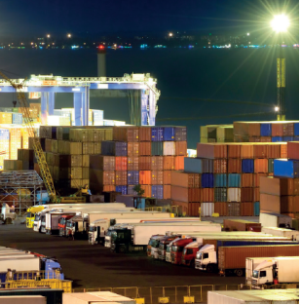 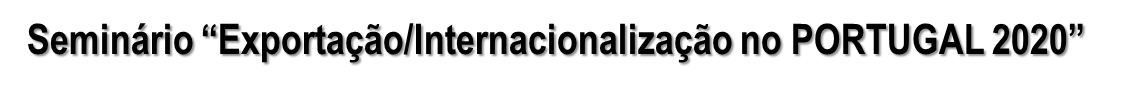 Auditório da AIDA – 16 de Abril 2015	Patrocínio de    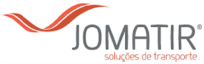 FICHA DE INSCRIÇÃOEmpresa/Entidade: NIF:	Telefone:  	CAE:Morada: Código Postal: - 		Localidade: Participante (1): NIF: 		Função: 	E-mail:Participante (2): NIF: 		Função: 	E-mail:Participante (3): NIF: 		Função: 	E-mail: